Publicado en Donostia-San Sebastián el 29/07/2024 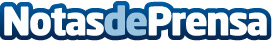 La Unidad del Pie de Policlínica Gipuzkoa recomienda combinar tiradas largas con series en cuesta y entrenamiento de fuerza para mejorar el rendimiento y ayudar a prevenir lesiones de piernaPara una preparación óptima de la carrera, es importante llevar una buena hidratación durante la carrera, probar los geles y la suplementación energética antes de la carrera para asegurar una buena digestión, y sobre todo, hacer un buen calentamiento antes de la carrera y estirar bien los músculos posteriormente

Datos de contacto:Ibai CarvajalPoliclínica Gipuzkoa654096991Nota de prensa publicada en: https://www.notasdeprensa.es/la-unidad-del-pie-de-policlinica-gipuzkoa_1 Categorias: Nacional Medicina País Vasco Servicios médicos http://www.notasdeprensa.es